Акция «Сообщи, где торгуют смертью!»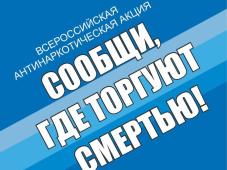 Отдел по вопросам обороны и правоохранительных органов Администрации Великого Новгорода сообщает о проведении с 16 по 27 октября 2023 г. второго этапа ежегодной Общероссийской акции «Сообщи, где торгуют смертью!".Сообщить об известных фактах незаконного оборота наркотических средств и психотропных веществ, их пропаганды (незаконной рекламы), в том числе в Интернете можно по номеру телефона дежурной части УМВД России по Новгородской области 8 (8162) 981-002.Материалы антинаркотической направленности размещены на сайте 53.мвд.рф в разделе «Противодействие наркомании».Телефон доверия – ГОБУЗ «НОНД «Катарсис» 8(8162) 77-32-89.